แบบ P.3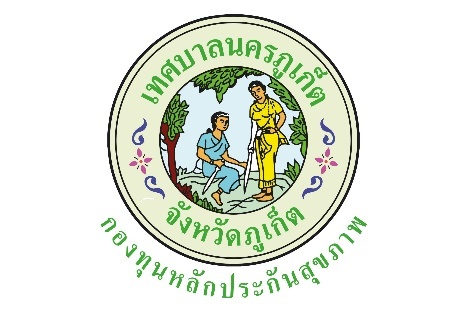 ปีงบประมาณ  2563แบบรายงานผลการดำเนินงาน/โครงการที่ได้รับงบประมาณสนับสนุนจากกองทุนหลักประกันสุขภาพเทศบาลนครภูเก็ตโครงการส่งเสริมสุขภาพการออกกำลังกาย ชมรมแอโรบิคไลน์แดนซ์ ยามเย็น ณ ศูนย์บริการสาธารณสุข 3 ภูเก็ต ปี 2563วดป. ที่อนุมัติ 6 พ.ย. 25621.ตัวชี้วัด1. จำนวนเฉลี่ยผู้เข้าร่วมกิจกรรมออกกำลังกาย ไม่น้อยกว่า 20 คน/วัน    2.  ร้อยละ 80 ประชาชนมีสุขภาพกายแข็งแรง สุขภาพจิตที่ดี2.กลุ่มเป้าหมาย4. กลุ่มวัยทำงาน จำนวน 20 คน3.ระยะเวลา6 พ.ย. 2562 - 30 ก.ย. 25634.ผลการดำเนินการ1.ทางชมรมได้จัดกิจกรรมอย่างต่อเนื่องตั้งแต่ พ.ย.2562-ก.ย.2563 มีผู้เข้าร่วมกิจกรรมเฉลี่ย 14-20 คน/วัน จากกลุ่มเป้าหมาย 20 คน จากการวัดดัชนีความสุขของสมาชิก 2 ครั้ง เมื่อเดือน พ.ย.2562 และก.ย.2563 พบว่ามีคะแนนความสุขเพิ่มขึ้น คิดเป็นร้อยละ 952.จากการประเมินค่าดัชนีมวลกาย (BMI) จากเป้าหมาย 21 คน พบว่า สมาชิกมี BMI ลดลง จำนวน 16 คน คิดเป็นร้อยละ 76.19 และมี BMI เท่าเดิม จำนวน 5 คน คิดเป็นร้อยละ 23.815.ผลสัมฤทธิ์ตามวัตถุประสงค์/ตัวชี้วัด บรรลุตามวัตถุประสงค์/ตัวชี้วัดของโครงการ ☐ ไม่บรรลุตามวัตถุประสงค์/ตัวชี้วัดของโครงการ 6.การเบิกจ่ายงบประมาณ7.ปัญหา/อุปสรรคในการดำเนินการ	ไม่มีมีปัญหา/อุปสรรค -แนวทางการแก้ไข -ลงชื่อ.....หทัยทิพย์ อาภารักษ์.........ผู้รายงาน(นางสาวหทัยทิพย์ อาภารักษ์)ตำแหน่ง รองประธานชมรมฯวันที่/เดือน/พ.ศ. 30 ก.ย.2563งบประมาณที่ได้รับอนุมัติ55,000บาทงบประมาณเบิกจ่ายจริง44,670บาทคิดเป็นร้อยละ81.21งบประมาณเหลือส่งคืนกองทุนฯ10,330บาทคิดเป็นร้อยละ18.78